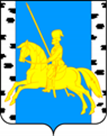 АДМИНИСТРАЦИЯ БЕРЕЗОВСКОГО МУНИЦИПАЛЬНОГО РАЙОНАКРАСНОЯРСКОГО КРАЯПОСТАНОВЛЕНИЕ«_25_»__04__2024 г.                   пгт. Березовка                                     №_542_                                             О внесении изменений в постановление администрацииБерезовского районаВ целях приведения действующих актов в соответствие с особенностями работы государственных, региональных и иных информационных систем, в соответствии с Федеральным законом от 13.07.2020 № 189-ФЗ «О государственном (муниципальном) социальном заказе на оказание государственных (муниципальных) услуг в социальной сфере» (далее – Федеральный закон), Федеральным законом от 29.12.2012    № 273-ФЗ «Об образовании в Российской Федерации», постановлением администрации Березовского района от 01.06.2023 № 754 «Об организации оказания муниципальных услуг в социальной сфере на территории муниципального образования» администрация Березовского района, руководствуясь Уставом Березовского района, ПОСТАНОВЛЯЮ:Внести следующие изменения в постановление администрации Березовского  муниципального района от  10.07.2023 № 936 «Об утверждении Порядка предоставления субсидии юридическим лицам, индивидуальным предпринимателям, физическим лицам – производителям товаров, работ, услуг на оплату соглашения о финансовом обеспечении затрат, связанных с оказанием государственных услуг в социальной сфере в соответствии с социальным сертификатом»:1.1.  Абзац 4 пункта 5 Порядка предоставления субсидии юридическим лицам, индивидуальным предпринимателям, физическим лицам – производителям товаров, работ, услуг на оплату соглашения о финансовом обеспечении затрат, связанных с оказанием государственных услуг в социальной сфере в соответствии с социальным сертификатом (далее – Порядок) изложить в следующей редакции:«Pj  – нормативные затраты на оказание муниципальной услуги на единицу показателя объема муниципальной услуги, установленные на основании Порядка определения нормативных затрат на оказание муниципальной услуги в соответствии с социальным сертификатом, утвержденного администрацией Березовского района».1.2. Абзац 1 пункта 9 Порядка изложить в следующей редакции:«Уполномоченный орган в течение 5 рабочих дней после представления получателем субсидии отчета осуществляет проверку отчета».1.3. Абзац 4 пункта 12 Порядка изложить в следующей редакции:«Pj  – нормативные затраты на оказание муниципальной услуги на единицу показателя объема муниципальной услуги, установленные на основании Порядка определения нормативных затрат на оказание муниципальной услуги в соответствии с социальным сертификатом, утвержденного администрацией Березовского района».Контроль за исполнением постановления оставляю за собой.Постановление вступает в силу в день, следующий за днем официального опубликования в районной газете «Пригород»,  распространяется на правоотношения,  возникшие с 01.01.2024,   подлежит размещению на официальном сайте Березовского муниципального района berezovskij-mo-r04.gosweb.gosuslugi.ru.Исполняющий полномочия Главы района                                                                              Е. В. Мамедова